Назначение изделия   Люки – модели «Премиум 48 мм» предназначены для  установки в пол,  с последующим заполнением бетоном.  Люки могут быть отделаны любыми напольными материалами: плиткой, паркетом, ламинатом, и т.д. Люки обеспечивают 	доступ к скрытым сантехническим и инженерным коммуникациям, при возникновении необходимости в их обслуживании и ремонте.Принцип работы изделия   Для того, чтобы открыть смонтированный люк, выкрутитевинт из бобышки и вкрутите по резьбе ручку (ручка идет в комплекте с люком), поднимите крышку люка.Монтаж изделияПодготовить основание проема.Установить люк на необходимую отметку (с учетом толщины чистового материала).Заполнить крышку люка облегченным бетоном (см. монтажную схему).Уложить чистовой материал: плитку, паркет, ламинат и т.д.Обработать затиркой межплиточные швы (при отделке плиткой).Очистить щели между крышкой  и рамой люка.Проверить люк на открывание.КомплектностьИзготовитель оставляет за собой право внесения изменений в конструкцию,комплектность и способы монтажа без предварительного уведомления.Транспортировка и хранениеХранение и транспортировка люков осуществляется при вертикальном положении изделия. Перевозка допускается всеми видами транспорта. Погрузка и разгрузка изделия должны проводиться согласно ГОСТ 12.03.009. Условия  транспортирования и хранения в части воздействия климатических  факторов по группе 6 ГОСТ 15150, части воздействия механических факторов средние по ГОСТ 23170.Технические характеристики основных серийных моделейГарантийные обязательстваНа люк в сборе установлен гарантийный срок 5 лет со дня покупки (определяется по товарному и кассовому чеку или отметке в паспорте). В течение гарантийного срока заводские дефекты устраняются изготовителем или его дилерами бесплатно путем замены изделия, ремонта или замены деталей.Гарантийные обязательства теряют силу в том случае, если:нарушены требования по установке изделия, изложенные в Инструкции по монтажу;нарушены условия эксплуатации изделия;изделие или его детали имеют механические повреждения;Гарантийные обязательства не распространяются на конструкционные гальванические покрытия.Монтахная схема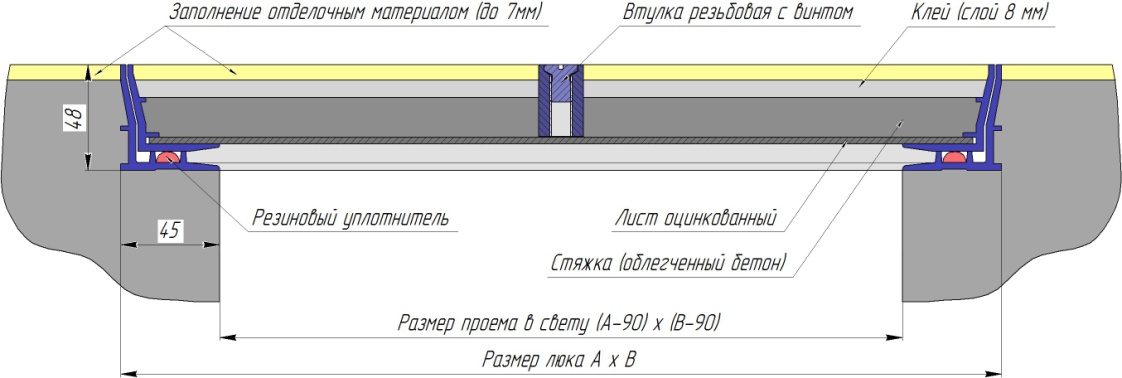  Свидетельство о приемке	Штамп ОТК	Дата продажи:Печать продавцаДата изготовления:Изготовитель:Общество с ограниченной ответственностью «ПФ Хаммер»Адрес: 109202, г. Москва, ул. 1-я Фрезерная, дом 2/1, стр. 11.                            Сервис,консультации: т. (495) 787-20-39, e-mail: info@xammep.su            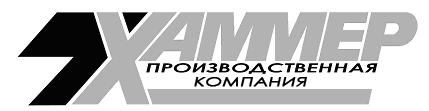 ПАСПОРТ«ПРЕМИУМ 48 мм»г.МоскваЛюк в сборе1 шт.Упаковка1 шт.Ручка 1 шт. Этикетка-инструкция1 шт.Паспорт1 шт.Серия напольных люков  «Премиум 48 мм»Серия напольных люков  «Премиум 48 мм»Серия напольных люков  «Премиум 48 мм»Серия напольных люков  «Премиум 48 мм»Серия напольных люков  «Премиум 48 мм»СерияВнешние габариты люкаВнутренние габариты люкаВес, кгГрузоподъемность, кг«Премиум 48мм»200х200100х1001,265500«Премиум 48мм»300х300200х2002,125500«Премиум 48мм»400х400300х3003,070500«Премиум 48мм»500х500400х4004,110500«Премиум 48мм»600х600500х5005,260500